OTEVŘENÍ DĚTSKÉHO DOPRAVNÍHO HŘIŠTĚ    PRO VEŘEJNOST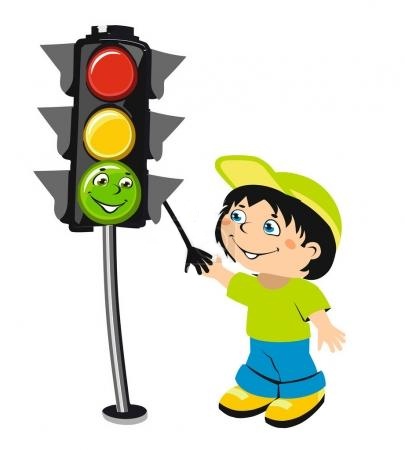 Kdy: úterý 2. a 9. června 2020 od 9 do 11 hodinURČENO PRO DĚTI DO 6 LETPodmínky účasti:vlastní kolo, koloběžka nebo odrážedlodítě musí mít ochrannou přilbumusí jej doprovázet osoba starší 18-ti letKdy: čtvrtek 4. a 11. června 2020 od 14 do 18 hodinURČENO PRO DĚTI OD 6 LETPodmínky účasti:vlastní kolo nebo koloběžka, odrážedla jsou zakázána!dítě musí mít ochrannou přilbumusí jej doprovázet osoba starší 18-ti letKapacita hřiště je 25 dětí.